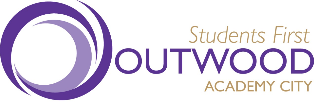 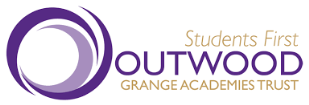 Cover Supervisor Outwood Academy City, SheffieldRequired From: As soon as possibleSalary: Grade 5 NJC 9 - 11 £20,903 - £21,748Actual Salary - £15,463.96 - £16,089.09Temporary Maternity Cover, until July 2022 or early return of the post holder32 hours per week, 39 weeks per year (equivalent to term time plus 5 days)Serving the bustling city of Sheffield, Outwood Academy City was constructed in 2011 with state-of-the-art facilities and joined Outwood Grange Academies Trust three years later. The school has undergone a huge transformation for its 1200 students, with an innovative curriculum and a personalised approach to learning enabling them to realise their vocational, practical, creative and academic abilities. This was recognised by Ofsted in February 2019, when the academy was judged ‘Good with Outstanding Leadership’. Inspectors noted that, “Leaders and teachers demonstrate high expectations for all pupils. They are determined that pupils achieve well in their subjects”. Required to start as soon as possible, we have an exciting opportunity and are looking to recruit a Cover Supervisor. You will work under the guidance of teaching staff and within an agreed system of supervision, to implement work programmes with individuals/groups in or out of the classroom including the supervision of whole classes during the short term absence of teachers. You will manage the behaviour of students in line with the academy’s Behaviour Policy. The successful candidate will be responsible for the daily management of cover requirements across the academy. When no cover is required you will support with administration tasks. Time management skills are essential given the variety of this challenging yet rewarding role. As part of a growing multi-academy trust, the successful candidate will be well supported and have access to a range of high quality professional development through the Outwood Institute of Education.To arrange an informal discussion about the role, please contact Jane Jones, Business Manager on j.jones@city.outwood.comApplications should be completed online at https://fa-eqvg-saasfaprod1.fa.ocs.oraclecloud.com/hcmUI/CandidateExperience/en/sites/CX_1/Closing Date: Wednesday 3rd November at 12 noonInterview Date: Monday 8th November 2021The Outwood Grange Academies Trust is committed to safeguarding and promoting the welfare of children. All appointments will be subject to a satisfactory DBS check.We reserve the right to close advertisements early. Advertisements will therefore close at 12noon, either on the advertised closing date, or the day the decision has been taken to close the advertisement early.